 Word Cloud 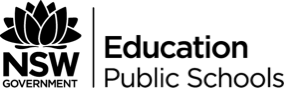 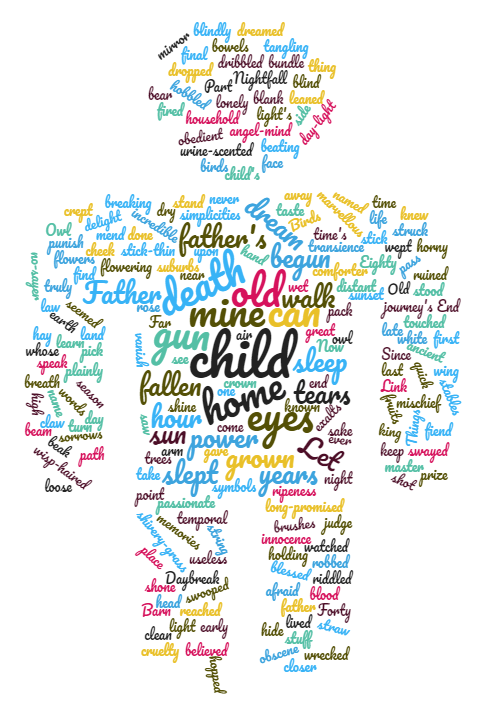 